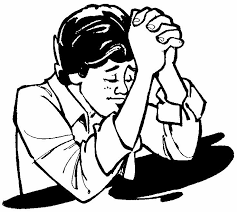 "Pray as if everything depended on the Lord, then Work as if everything depended on YOU."